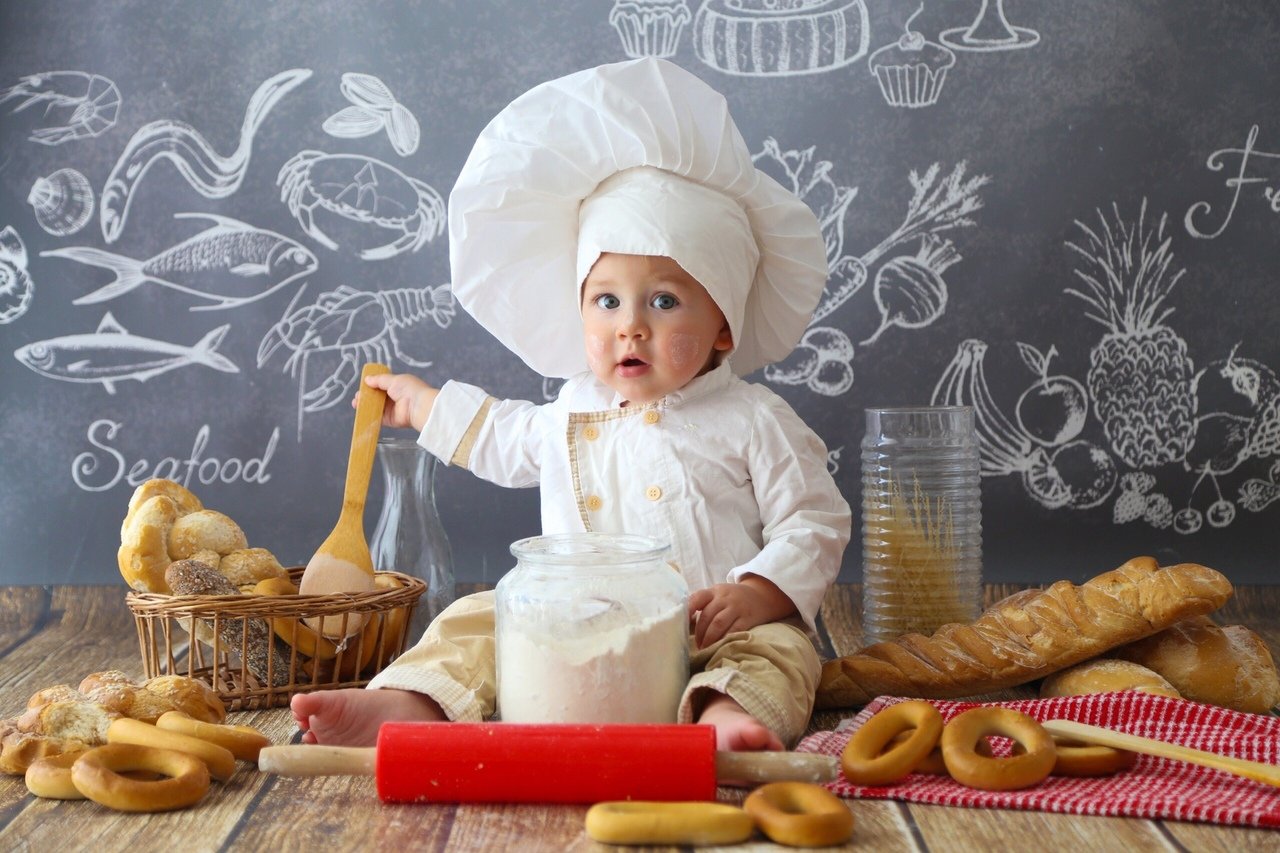 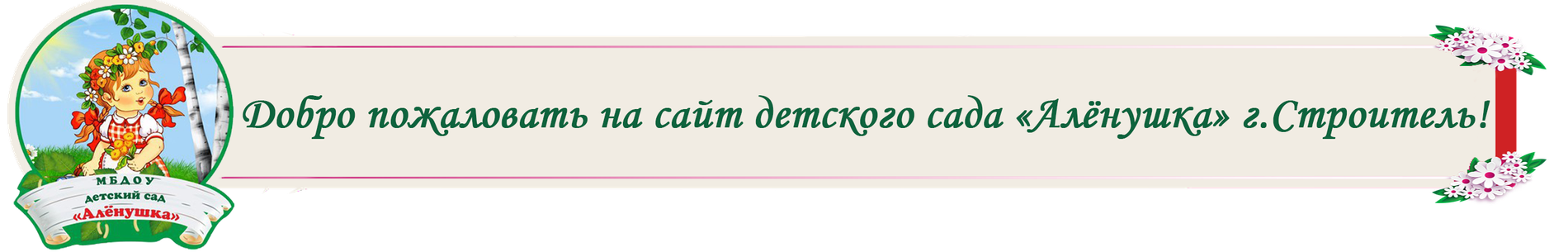 ТЕМА НОМЕРА: ПРАВИЛЬНОЕ ПИТАНИЕ – ЗАЛОГ ЗДОРОВЬЯ!3 августа 2022 свой вкусный и сочныйпраздник отмечает арбуз -  большая исладкая ягода, которая созревает на бахчеи является воплощением самого лета.Воспитанники нашего детского сада неостались в стороне, и присоединились кпразднику. Дошколята в этот день многоговорили о вкусной ягоде, что из арбузаможно приготовить много вкусных иполезных блюд, в нем много витаминов иполезных веществ.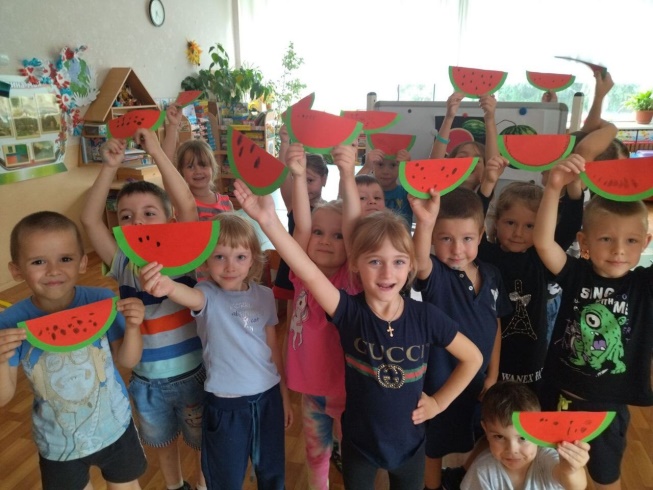 СЕМЬ ПРАВИЛ ЗДОРОВОГО ПИТАНИЯ1. Пища должна быть привлекательна и ароматна.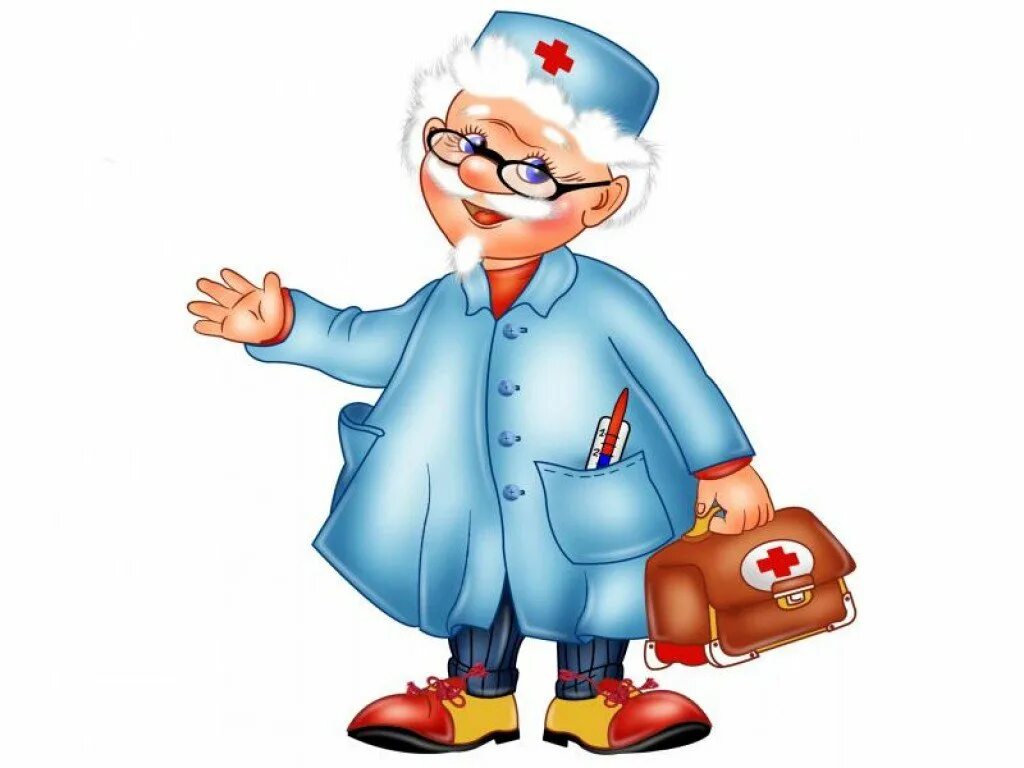 2. Голод утоляют не сладкой пищей, а продуктами, содержащими белок (творог, молоко и т. д.)3. Любой прием пищи начинать с овощей или фруктового сока.4. Выпивать перед ночным сном полстакана кефира.5. Утром, если до завтрака в детском саду более 1,5 часов можно съесть яблоко, салат или полчашки сока.6. Не применять пищевое насилие, ребенок должен есть, если голоден!7. Не выражать вслух негативное отношение к продуктам питания.ПОМНИТЕ:«ЗДОРОВЫЙ РЕБЕНОК – ЭТО СЧАСТЛИВАЯ СЕМЬЯ!»Технологическая карта № 51Наименование изделия: Котлеты рубленые из курНомер рецептуры: 305Наименование сборника рецептур Сборник рецептур блюд и кулинарных изделий для питания детей в дошкольных организациях / под ред. М.П. Могильного и Т.В. Тутельяна. – М.: ДеЛи принт, 2011. – 584 с. Химический состав данного блюда на 60 г.Технология приготовленияТушки птицы промывают проточной водой и укладывают разрезом вниз для стекания воды. Для обработки сырой птицы выделяют отдельные столы, разделочный и производственный инвентарь.Мякоть кур пропускают через мясорубку с частой решеткой, смешивают с замоченным в воде или молоке хлебом, добавляют соль, тщательно перемешивают и  пропускают второй раз через мясорубку и выбивают до получения однородной массой. Готовую котлетную массу порционируют, панируют,  кладут на смазанный маслом противень и запекаютТребования к качествуВнешний вид: овально-приплюснутой формыКонсистенция: сочная, мягкая. Цвет: светло-коричневый.Вкус и запах: запеченного мяса птицы.ПОЛЕЗНАЯ ПИЦЦАИнгредиенты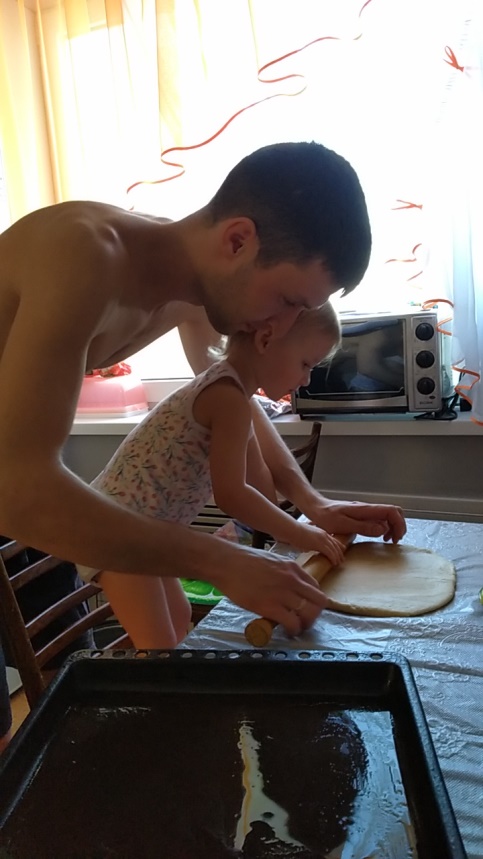 Тесто:1 пачка сухих дрожжей200 мл воды1 ч. ложка соли1 ч. ложка сахара250 гр. мукиМасло подсолнечное 3-4 ст. ложкиНачинка:Куриная грудка варёная 1 шт. Помидоры 3 шт. Грибы шампиньоны (или любые другие)      Сыр твёрдый 200 гр.     Соус томатный (для смазывания)	ПРИГОТОВЛЕНИЕДрожжи залить тёплой водой, добавить сахар и оставить в теплом месте на 10 минут. Поднявшиеся дрожжи влить в миску с мукой, добавить соль и замесить тесто. В конце добавить растительное масло, тщательно вымесить, накрыть полотенцем и оставить в теплом месте на 30-40 минут. Для начинки мелко нарезать варёную куриную грудку, помидоры нарезать кружками. Грибы обжарить на небольшом количестве растительного масло до полуготовности. Сыр натереть на мелкой терке. Подошедшее тесто раскатать в тонкий пласт, и растянуть руками на смазанном маслом противне. Смазать тесто томатным соусом. Сверху выложить помидоры кружочками, куриную грудку и грибы. Отправить в духовку, разогретую до 180 градусов на 15 минут. Через 15 минут достать пиццу, посыпать сыром, и отправить в духовку ещё на 5-10 минут. Пицца готова. Приятного аппетита!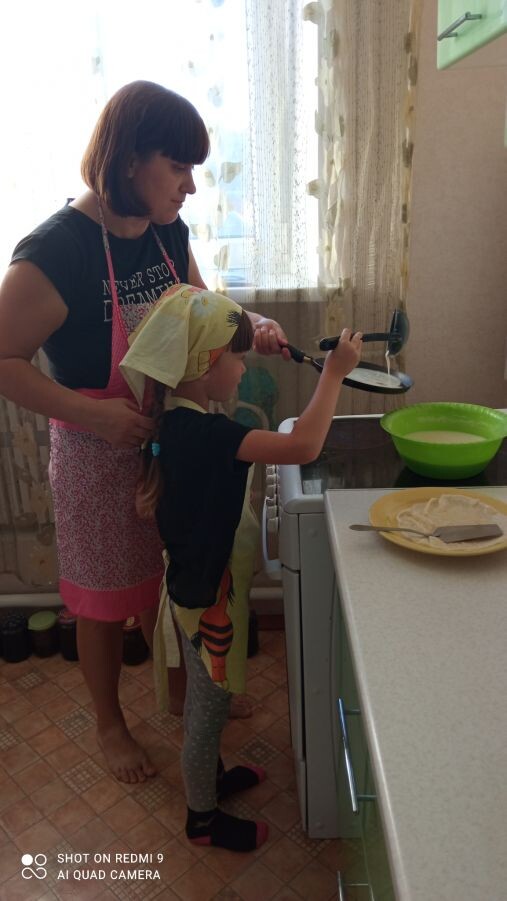 БЛИНЫ С ДЫРОЧКАМИИнгредиенты:Молоко  — 3 стаканаЯйца куриные  — 3 шт.Мука  — 1,5 стаканаСахарный песок  — 2 ст. ложкиСоль  — 0,5 чайных ложкиПодсолнечное масло  — по вкусу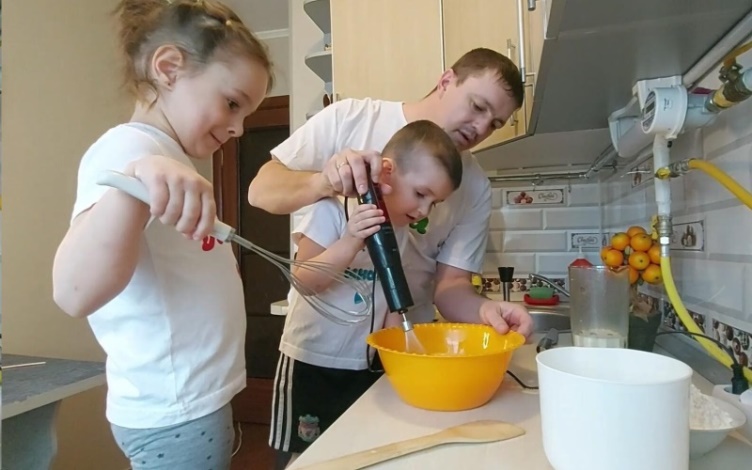 РАЗВИВАЮЩИЕ ИГРЫ НА КУХНЕДЛЯ ДЕТЕЙ ОТ 5 до 7 лет Мама часто занята домашними делами – но это не повод не заниматься развитием ребёнка! Можно придумать много полезных развивающих игр.  Их просто организовать на любой кухне и развивать фантазию, память, мышление, ловкость, координацию движений, тренировать мелкую моторику.Хит сезона в этом возрасте – разнообразное тесто. Специальное соленое тесто пригодится для поделок. Для такого теста в равных пропорциях смешайте муку и мелкую соль, добавьте воды до консистенции мягкого пластилина, и после этого начинайте лепить самые разные фигурки. Потом они постепенно затвердеют на воздухе. Если вы хотите ускорить этот процесс, подсушите поделки в духовке на самом слабом огне.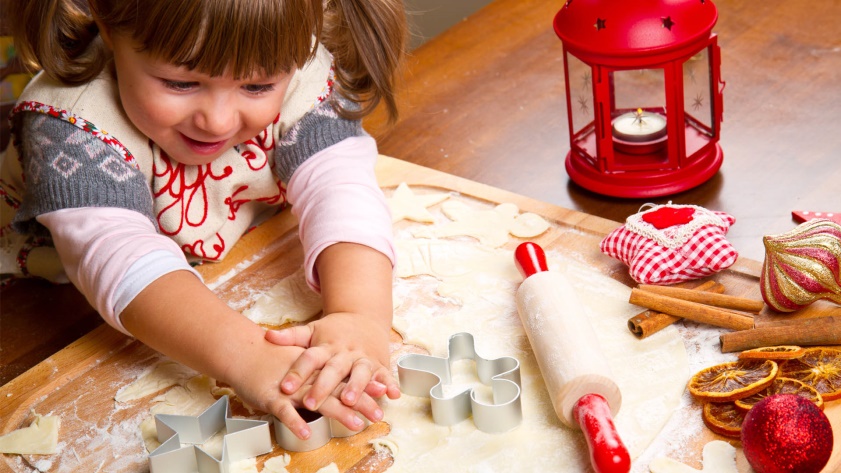 Но, возможно, ваш малыш жаждет на равных правах принимать участие в подготовке ужина? Тогда предложите ему раскатать песочное тесто, вырезать формочками печенье, украсить его изюмом или орехами. Вам останется лишь поставить противень с печеньем в духовку, а потом торжественно водрузить на стол первый кулинарный шедевр вашего чада.«Золушка»Насыпьте в миску макароны разного сорта (ракушки, спиральки, трубочки) и предложите малышу их рассортировать.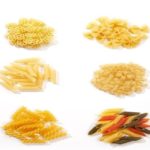 Посчитайте вместе с ребенком, сколько макарон каждого сорта было в миске.Кроме того, макароны-трубочки можно нанизывать на шнурок, получатся бусы. Одновременно тренируется мелкая моторика.«Заяц — сладкоежка»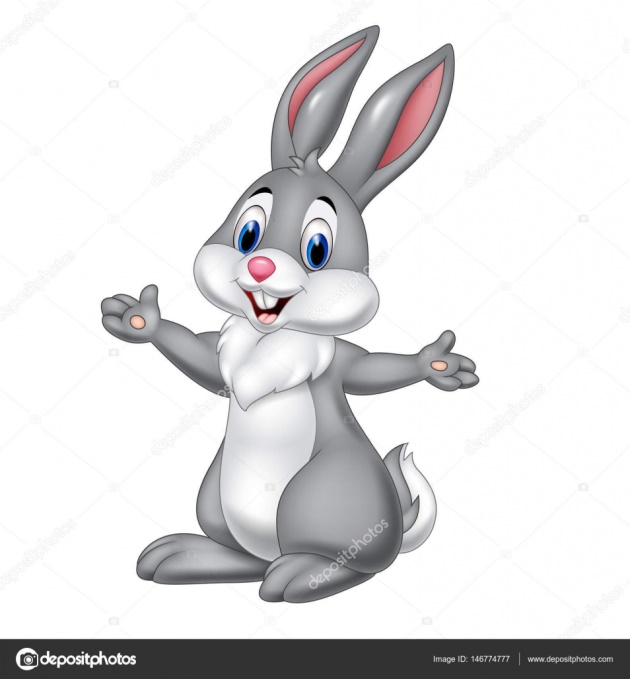 В одном лесу жил необыкновенный заяц. Необыкновенный, потому что все зайцы любили грызть капустные кочерыжки, а этот заяц питался исключительно сладостями. Прибежит в деревню, встанет посреди улицы на задние ноги, начнет кувыркаться, кружиться, забавно подпрыгивать. Артист, да и только!Ребятне и взрослым очень нравился этот заяц. Угощали его конфетами, печеньем, даже варенье наливали в капустный листочек. А он все съест и в лес ускачет.Так и питался зайка. Стал толстый, неуклюжий, ленивый. Потом и другая беда стала донимать. Заболели у зайца зубы, да так сильно, что не спал он три дня и три ночи, стонал, слезы лил. Пожалели его другие зайцы, принесли ему много моркови, репы да капусты: «Ешь, зайка, овощи. Они очень вкусные и полезные, потому что в них много витаминов. И помни, не заячье это дело — конфеты грызть».Послушался друзей заяц. Стал водичку пить ключевую, есть овес и морковочку, свеклу и капусточку. Больше о больных зубах и не вспоминал!«Как помирились Морковочка и Кабачок»Жила — была на одном огороде девица-краса зеленая коса Морковочка. Рядом с ней на парниковой куче рос и толстел Кабачок-боровичок. Оба овоща очень любили, когда хозяйка поливала их из лейки, радовались летнему солнышку, росли и набирались сил. Одно плохо – часто ссорились. Все спорили – кто из них вкусней, нужней да полезней для здоровья.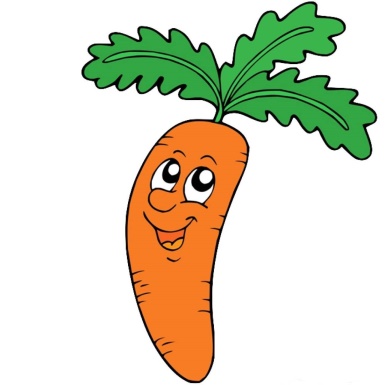 Морковочка хвасталась: «Я лучше тебя! Я оранжевая, хрустящая, сочная. А сколько во мне витаминов-каротинов! У всех, кто со мной дружит зубки крепкие, здоровые, а зрение распрекрасное. Вот какая я!».Кабачок ей не уступал. Он громко и важно доказывал своей соседке, что есть блюда из кабачков всем очень полезно и необходимо, ведь кабачок овощ диетический.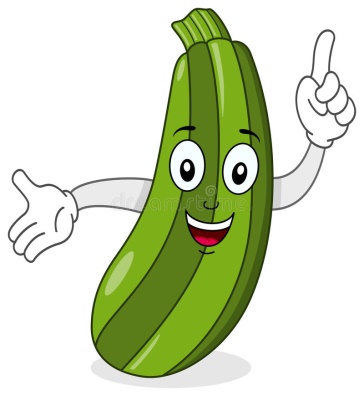 Так и спорили они все лето. Пришла осень, стала хозяйка собирать урожай, делать вкусные заготовки на зиму из моркови, кабачков и других овощей. Все ели, радовались, хвалили вкусные овощи и умелые руки хозяйки.С тех пор Кабачок и Морковочка стали дружить и больше никогда не ссорились, потому что оба они вкусные и               полезные!Мастер - класс "Объемная аппликация «Фруктовая  тарелка»"Для этого нам понадобится:
1. Цветная бумага;
2. Бумажная тарелка;
3. Клей;
4. Ножницы. 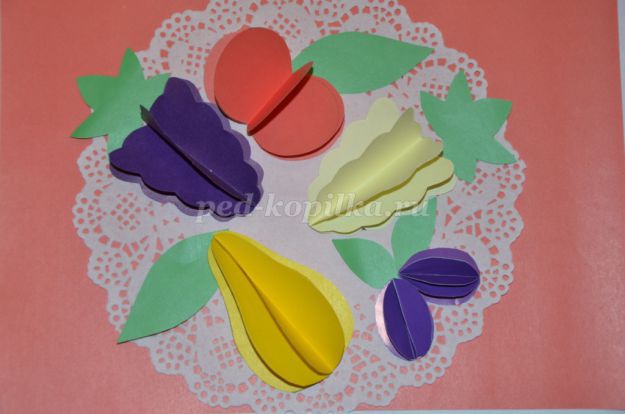 Готовим шаблоны для яблока, груши, винограда, сливы и листочков к ним.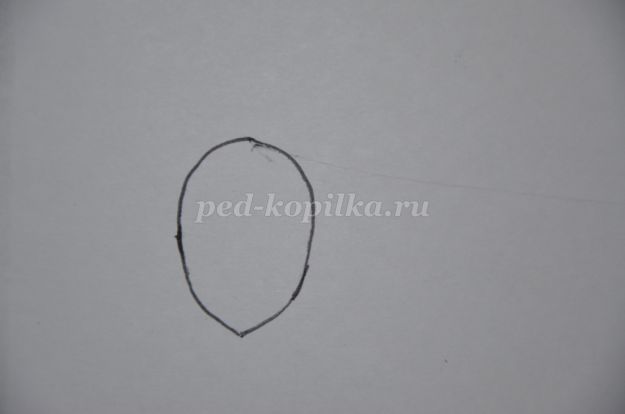 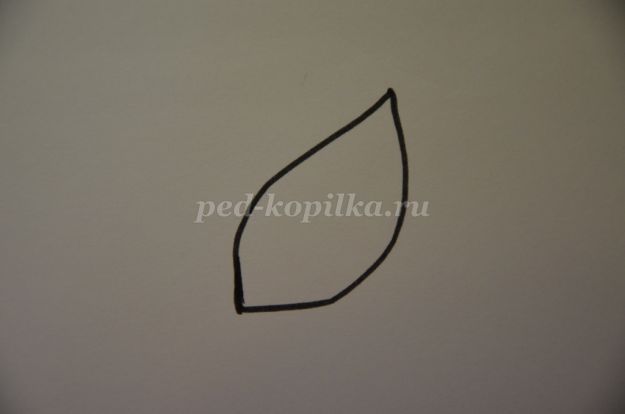 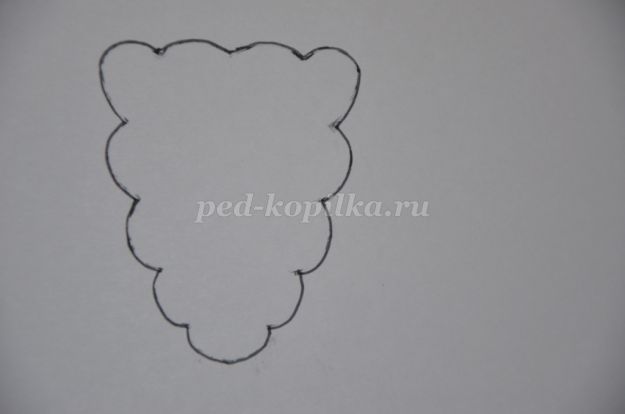 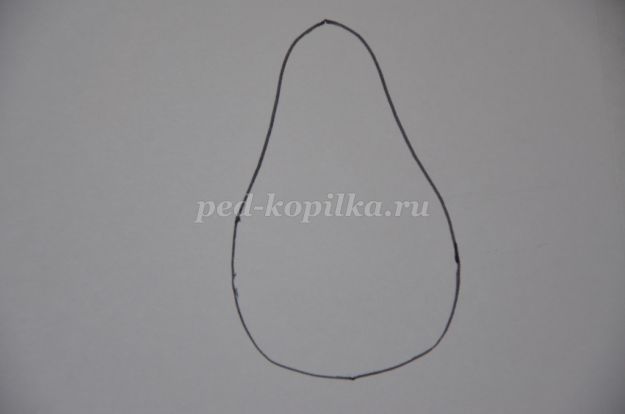 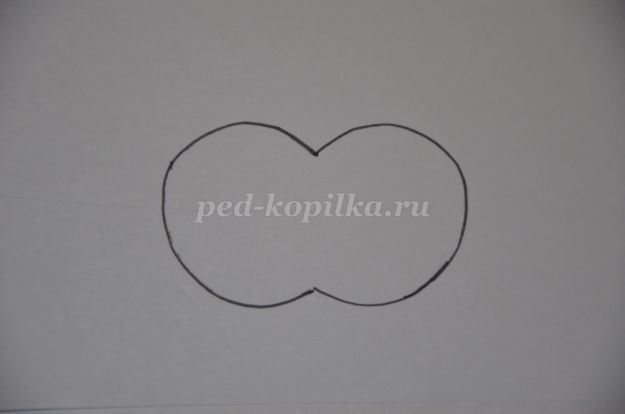 Берем лист бумаги формата А5 и складываем его пополам и еще раз пополам. Обводим шаблоны фруктов.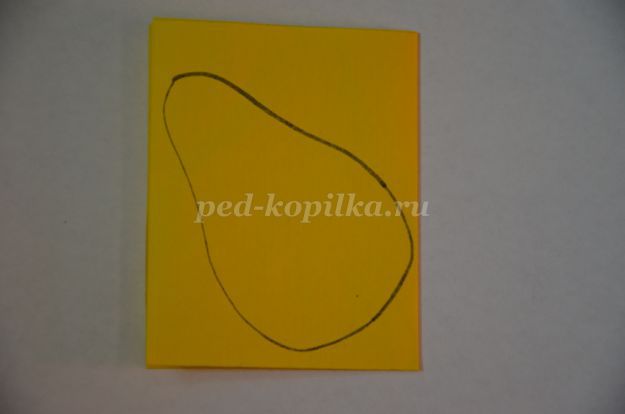 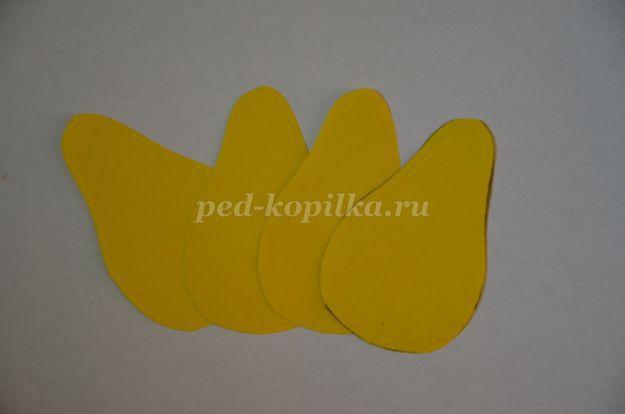 Если дети маленькие и еще не могут аккуратно обвести шаблон, то лучше сделать заготовки самим. Для каждого фрукта нам понадобится 4 детали.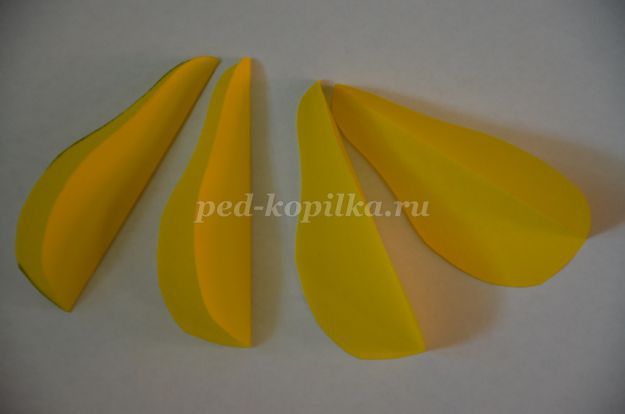 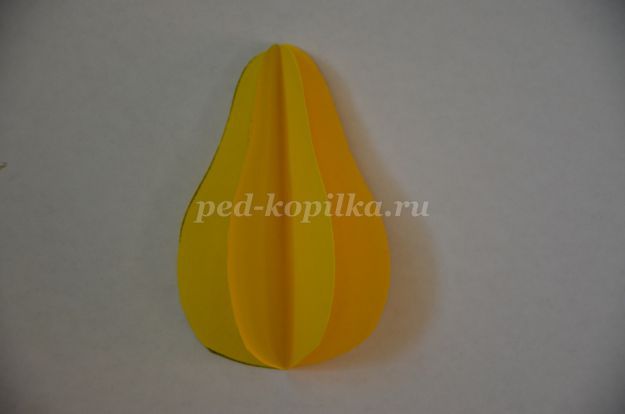 Каждую деталь складываем пополам.Наносим клей на одну из половинок и склеиваем их так, чтобы вторые половинки остались свободными. Склеиваем 4 половинки груши.Также поступаем и со всеми остальными фруктами. 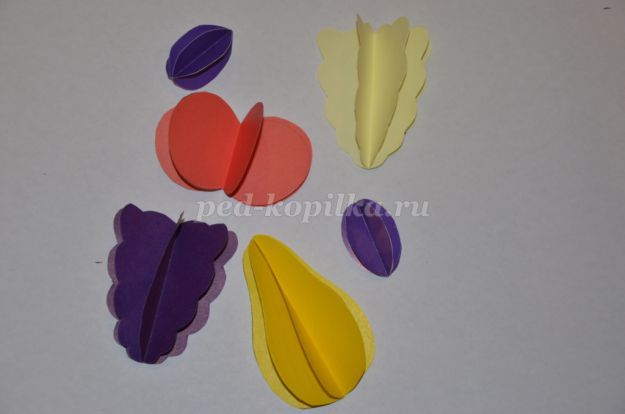 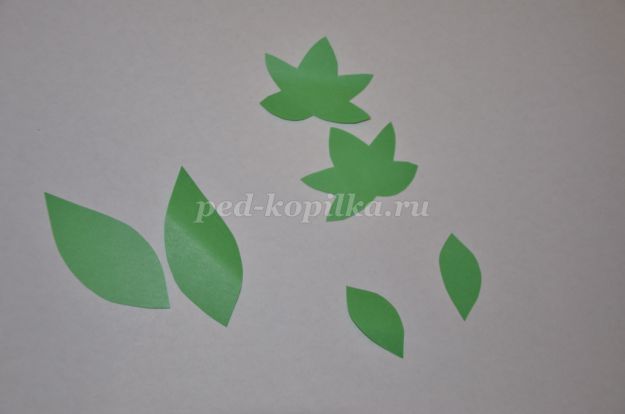 Вырезаем листочки из зеленой бумаги.Располагаем фрукты на тарелке, прикладывая зеленые листочки. Мы за столик сели,Фартучки надели,
Будем есть мы фрукты –
Вкусные продукты.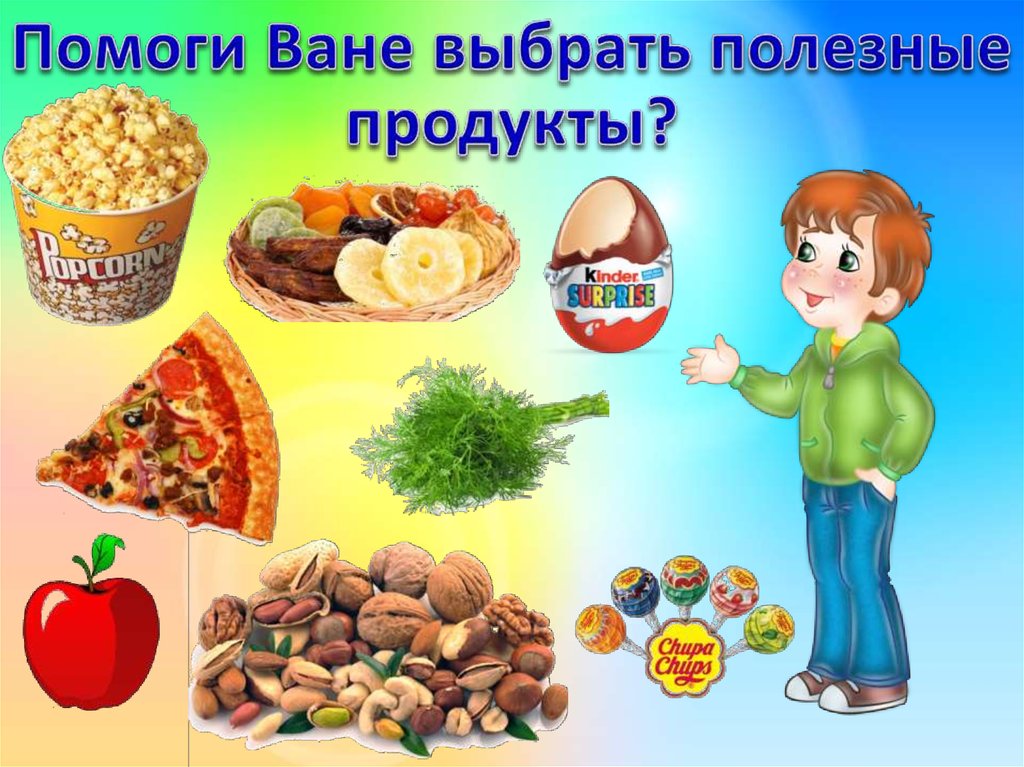 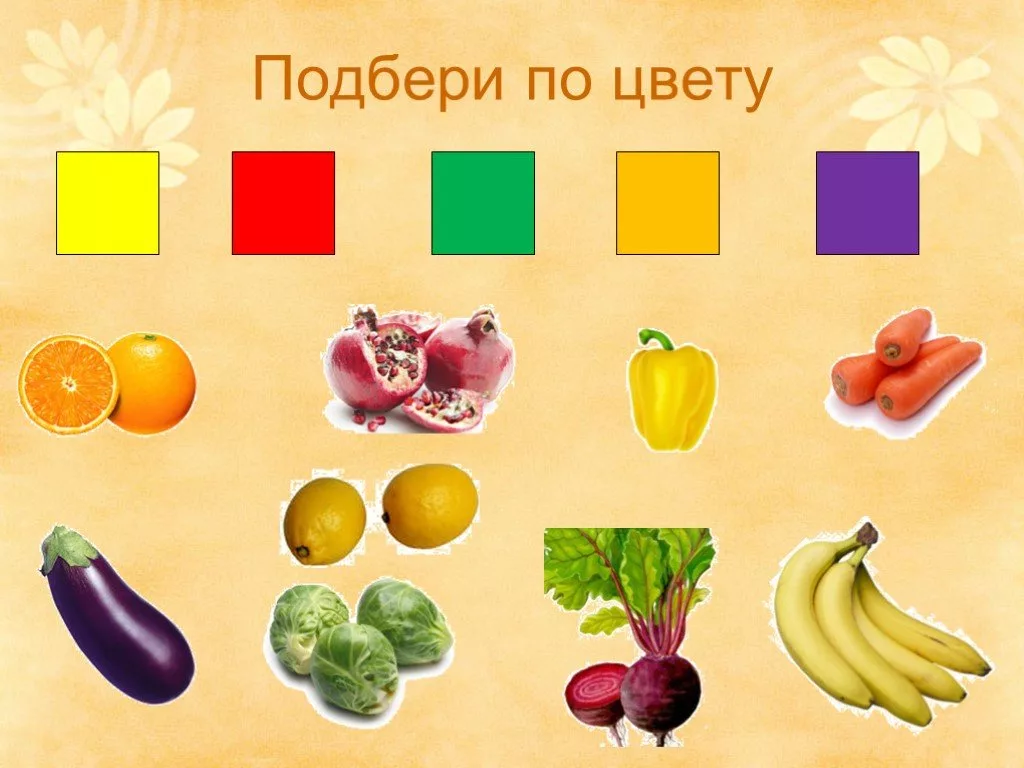 От редакции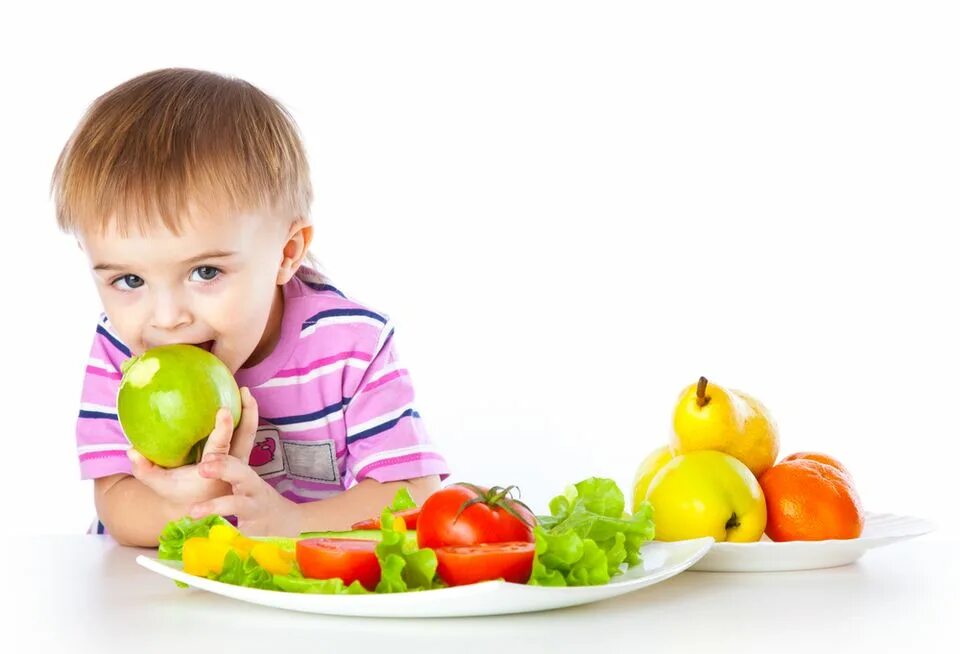 Уважаемые читатели!Вы держите в руках первый номер газеты  «ОТРОВОК ЗДОРОВЬЯ», которая теперь будет выпускаться именно для Вас. В нашей газете Вы найдете следующие рубрики: «Поздравляем!», «Советы Доктора Айболита», «Очень вкусно!», «По секрету всему свету», «Чем занять ребенка на кухне», «Почитай-ка», «Вместе с детьми», Детская страничка» и еще много интересного и полезного для неравнодушных взрослых.Мы будем благодарны Вам за рекомендации и отзывы о газете, которые помогут ей стать еще интересней и полезней. Вы можете обратиться к воспитателям с вопросами о питании, ответы на которые вы хотели бы прочесть на страницах газеты. А мы, в свою очередь, постараемся ни один из них не оставить без внимания. Если кто-то из Вас хочет поделиться опытом, рассказать о своих семейных блюдах – пишите, мы с удовольствием опубликуем Ваши заметки.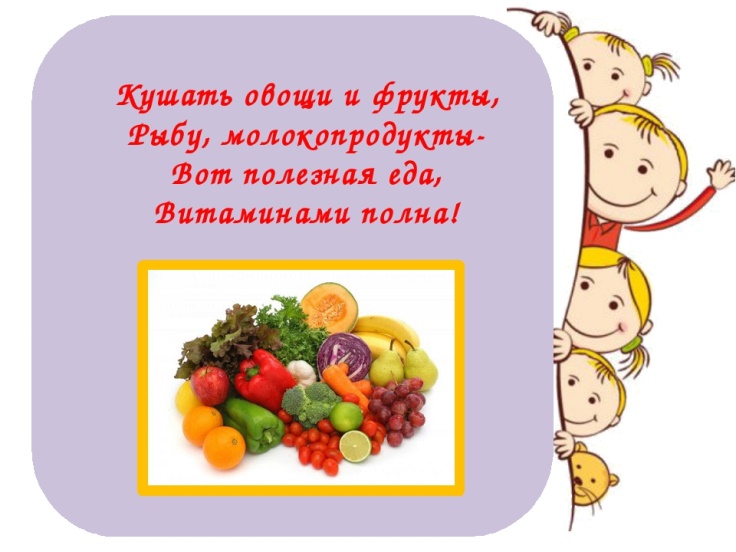 Наименование сырьяРасход сырья и полуфабрикатовРасход сырья и полуфабрикатовРасход сырья и полуфабрикатовРасход сырья и полуфабрикатовНаименование сырьяс 1-3 летс 1-3 летс 3-7 летс 3-7 летНаименование сырьяБрутто, гНетто, гБрутто, гНетто, гЦыплята-бройлеры 1 категории потрошеные охлажденные95,2544,3012759,06Хлеб пшеничный11111515Молоко или вода15,7515,752121Масло сливочное2,252,2533Масса полуфабриката7195Масса запеченных котлет-60-80Выход 6080Пищевые вещества (г)Пищевые вещества (г)Пищевые вещества (г)Пищевые вещества (г)Энерге-
тическая ценность (ккал)Витамины (мг)Витамины (мг)Витамины (мг)Минеральные вещества (мг)Минеральные вещества (мг)Бв т.ч. животныеЖУЭнерге-
тическая ценность (ккал)CB1В2CaFe9,439,649,97163,990,490,060,126,41,09Химический состав данного блюда на 80 г.Химический состав данного блюда на 80 г.Химический состав данного блюда на 80 г.Химический состав данного блюда на 80 г.Химический состав данного блюда на 80 г.Химический состав данного блюда на 80 г.Химический состав данного блюда на 80 г.Химический состав данного блюда на 80 г.Химический состав данного блюда на 80 г.Химический состав данного блюда на 80 г.12,5712,8613,30218,660,660,080,1335,21,45